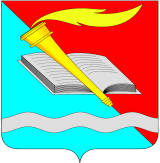 АДМИНИСТРАЦИЯ ФУРМАНОВСКОГО МУНИЦИПАЛЬНОГО РАЙОНА постановлениеот 09.11.2018                                                                                     № 941г. ФурмановО внесении изменений в постановление администрации Фурмановского муниципального района от  18.09.2017 № 1048 «Об утверждении Порядка представления, рассмотрения и оценки предложений заинтересованных лиц о включении дворовой территории в муниципальную программу «Формирование современной городской среды на территории Фурмановского городского поселения на 2018-2022 годы», Порядка представления, рассмотрения и оценки предложений граждан, организаций о включении в муниципальную программу «Формирование современной городской среды на территории Фурмановского городского поселения на 2018-2022 годы» общественной территории города Фурманова, подлежащей благоустройству в 2018-2022 годах»В соответствии со статьей 15 Федерального закона от 6 октября 2003 года № 131-ФЗ «Об общих принципах организации местного самоуправления в Российской Федерации», Постановлением Правительства Российской Федерации от 10 февраля 2017 года № 169 «Об утверждении Правил предоставления и распределения субсидий из федерального бюджета бюджетам субъектов Российской Федерации на поддержку государственных программ субъектов Российской Федерации и муниципальных программ формирования современной городской среды»,  Уставом Фурмановского муниципального района, администрация Фурмановского муниципального района  постановляет:    1. Внести следующие изменения  в постановление администрации Фурмановского муниципального района от  18.09.2017 № 1048 «Об утверждении Порядка представления, рассмотрения и оценки предложений заинтересованных лиц о включении дворовой территории в муниципальную программу «Формирование современной городской среды на территории Фурмановского городского поселения на 2018-2022 годы», Порядка представления, рассмотрения и оценки предложений граждан, организаций о включении в муниципальную программу «Формирование современной городской среды на территории Фурмановского городского поселения на 2018-2022 годы» общественной территории города Фурманова, подлежащей благоустройству в 2018-2022 годах» (далее – Постановление):1.1 Подпункт 12.2 пункта 12 «Порядка предоставления, рассмотрения и оценки предложений заинтересованных лиц о включении дворовой территории в муниципальную программу «Формирование современной городской среды на территории Фурмановского городского поселения на 2018 – 2022 годы», утвержденного Постановлением читать в следующей редакции:    12.2 представление заявки и прилагаемых к ней документов оформленных с нарушением требований к оформлению протоколов общих собраний собственников помещений  в многоквартирных домах  и Порядка передачи копий решений и протоколов общих собраний собственников помещений в многоквартирных домах в уполномоченные органы исполнительной власти субъектов Российской Федерации, осуществляющие государственный жилищный надзор, утвержденных приказом Министерства строительства и жилищно-коммунального хозяйства РФ от 25 декабря 2016 г. № 937/пр и настоящего Порядка.    2. Опубликовать настоящее постановление в официальном источнике опубликования муниципальных правовых актов и иной официальной информации Совета и администрации Фурмановского муниципального района «Вестник», разместить на официальном сайте администрации Фурмановского муниципального района Ивановской области в сети Интернет.    3. Настоящее постановление вступает в силу со дня его официального опубликования    4. Контроль за исполнением постановления возложить на заместителя главы администрации Фурмановского муниципального района                   И.С. Парфенова.Глава Фурмановского                                                                                 муниципального района                                                               Р.А. СоловьевИсп. Басов А.В.  2-07-14  